Зарегистрировано в Минюсте России 3 сентября 2021 г. N 64879МИНИСТЕРСТВО НАУКИ И ВЫСШЕГО ОБРАЗОВАНИЯРОССИЙСКОЙ ФЕДЕРАЦИИПРИКАЗот 6 августа 2021 г. N 721ОБ УТВЕРЖДЕНИИ ПОРЯДКАПРИЕМА НА ОБУЧЕНИЕ ПО ОБРАЗОВАТЕЛЬНЫМ ПРОГРАММАМВЫСШЕГО ОБРАЗОВАНИЯ - ПРОГРАММАМ ПОДГОТОВКИ НАУЧНЫХИ НАУЧНО-ПЕДАГОГИЧЕСКИХ КАДРОВ В АСПИРАНТУРЕВ соответствии с частью 8 статьи 55 Федерального закона от 29 декабря 2012 г. N 273-ФЗ "Об образовании в Российской Федерации" (Собрание законодательства Российской Федерации, 2012, N 53, ст. 7598; 2021, N 13, ст. 2137) и подпунктом 4.2.31 пункта 4 Положения о Министерстве науки и высшего образования Российской Федерации, утвержденного постановлением Правительства Российской Федерации от 15 июня 2018 г. N 682 (Собрание законодательства Российской Федерации, 2018, N 26, ст. 3851), приказываю:1. Утвердить прилагаемый Порядок приема на обучение по образовательным программам высшего образования - программам подготовки научных и научно-педагогических кадров в аспирантуре (далее - Порядок).2. Установить, что Порядок применяется при приеме на обучение по образовательным программам высшего образования - программам подготовки научных и научно-педагогических кадров в аспирантуре начиная с 2022/23 учебного года.3. Признать утратившими силу начиная с 2022/23 учебного года:1) приказы Министерства образования и науки Российской Федерации:от 12 января 2017 г. N 13 "Об утверждении Порядка приема на обучение по образовательным программам высшего образования - программам подготовки научно-педагогических кадров в аспирантуре" (зарегистрирован Министерством юстиции Российской Федерации 3 марта 2017 г., регистрационный N 45843);от 11 января 2018 г. N 23 "О внесении изменений в Порядок приема на обучение по образовательным программам высшего образования - программам подготовки научно-педагогических кадров в аспирантуре, утвержденный приказом Министерства образования и науки Российской Федерации от 12 января 2017 г. N 13" (зарегистрирован Министерством юстиции Российской Федерации 1 февраля 2018 г., регистрационный N 49857);2) приказы Министерства науки и высшего образования Российской Федерации:от 17 декабря 2018 г. N 82н "О внесении изменений в Порядок приема на обучение по образовательным программам высшего образования - программам подготовки научно-педагогических кадров в аспирантуре, утвержденный приказом Министерства образования и науки Российской Федерации от 12 января 2017 г. N 13" (зарегистрирован Министерством юстиции Российской Федерации 18 января 2019 г., регистрационный N 53439);от 21 августа 2020 г. N 1079 "О внесении изменения в пункт 74 Порядка приема на обучение по образовательным программам высшего образования - программам подготовки научно-педагогических кадров в аспирантуре, утвержденного приказом Министерства образования и науки Российской Федерации от 12 января 2017 г. N 13" (зарегистрирован Министерством юстиции Российской Федерации 1 сентября 2020 г., регистрационный N 59607).4. Настоящий приказ вступает в силу с 1 марта 2022 года и действует до 1 марта 2028 года.Врио МинистраА.В.НАРУКАВНИКОВПриложениеУтвержденприказом Министерства наукии высшего образованияРоссийской Федерацииот 6 августа 2021 г. N 721ПОРЯДОКПРИЕМА НА ОБУЧЕНИЕ ПО ОБРАЗОВАТЕЛЬНЫМ ПРОГРАММАМВЫСШЕГО ОБРАЗОВАНИЯ - ПРОГРАММАМ ПОДГОТОВКИ НАУЧНЫХИ НАУЧНО-ПЕДАГОГИЧЕСКИХ КАДРОВ В АСПИРАНТУРЕI. Общие положения1. Настоящий Порядок приема на обучение по образовательным программам высшего образования - программам подготовки научных и научно-педагогических кадров в аспирантуре (далее - Порядок) регламентирует прием граждан Российской Федерации, иностранных граждан и лиц без гражданства (далее - поступающие) в организации, осуществляющие образовательную деятельность, на обучение по образовательным программам высшего образования - программам подготовки научных и научно-педагогических кадров в аспирантуре (далее соответственно - организации, программы аспирантуры), в том числе особенности проведения вступительных испытаний для инвалидов.2. Организация объявляет прием на обучение по программам аспирантуры (далее - прием на обучение) при наличии лицензии на осуществление образовательной деятельности, если иное не установлено федеральными законами.3. Порядок и условия приема в федеральные государственные организации, осуществляющие образовательную деятельность и находящиеся в ведении федеральных государственных органов, указанных в части 1 статьи 81 Федерального закона от 29 декабря 2012 г. N 273-ФЗ "Об образовании в Российской Федерации" (далее - Федеральный закон N 273-ФЗ), устанавливаются указанными федеральными государственными органами <1>.--------------------------------<1> Пункт 1 части 10 статьи 81 Федерального закона от 29 декабря 2012 г. N 273-ФЗ "Об образовании в Российской Федерации" (Собрание законодательства Российской Федерации, 2012, N 53, ст. 7598).4. К освоению программ аспирантуры допускаются лица, имеющие образование не ниже высшего (специалитет или магистратура) <2>.--------------------------------<2> Часть 4 статьи 69 Федерального закона от 29 декабря 2012 г. N 273-ФЗ "Об образовании в Российской Федерации" (Собрание законодательства Российской Федерации, 2012, N 53, ст. 7598; 2021, N 1, ст. 56).Поступающий представляет документ об образовании и о квалификации, удостоверяющий образование соответствующего уровня (далее - документ установленного образца):документ об образовании и о квалификации установленного федеральным органом исполнительной власти, осуществляющим функции по выработке государственной политики и нормативно-правовому регулированию в сфере образования, или федеральным органом исполнительной власти, осуществляющим функции по выработке государственной политики и нормативно-правовому регулированию в сфере здравоохранения, или федеральным органом исполнительной власти, осуществляющим функции по выработке государственной политики и нормативно-правовому регулированию в сфере культуры, образца <3>;--------------------------------<3> Часть 4 статьи 60 Федерального закона от 29 декабря 2012 г. N 273-ФЗ "Об образовании в Российской Федерации" (Собрание законодательства Российской Федерации, 2012, N 53, ст. 7598; 2021, N 1, ст. 56).документ государственного образца об уровне образования и о квалификации, полученный до 1 января 2014 г.;документ об образовании и о квалификации образца, установленного федеральным государственным бюджетным образовательным учреждением высшего образования "Московский государственный университет имени М.В. Ломоносова", федеральным государственным бюджетным образовательным учреждением высшего образования "Санкт-Петербургский государственный университет", или документ об образовании и о квалификации образца, установленного по решению коллегиального органа управления образовательной организации, если указанный документ выдан лицу, успешно прошедшему государственную итоговую аттестацию <4>;--------------------------------<4> Часть 5 статьи 60 Федерального закона от 29 декабря 2012 г. N 273-ФЗ "Об образовании в Российской Федерации" (Собрание законодательства Российской Федерации, 2012, N 53, ст. 7598), часть 5 статьи 4 Федерального закона от 10 ноября 2009 г. N 259-ФЗ "О Московском государственном университете имени М.В. Ломоносова и Санкт-Петербургском государственном университете" (Собрание законодательства Российской Федерации, 2009, N 46, ст. 5418; 2015, N 10, ст. 1422).документ об образовании и о квалификации, выданный частной организацией, осуществляющей образовательную деятельность на территории инновационного центра "Сколково", или предусмотренными частью 3 статьи 21 Федерального закона от 29 июля 2017 г. N 216-ФЗ "Об инновационных научно-технологических центрах и о внесении изменений в отдельные законодательные акты Российской Федерации" организациями, осуществляющими образовательную деятельность на территории инновационного научно-технологического центра <5>;--------------------------------<5> Часть 2 статьи 17 Федерального закона от 28 сентября 2010 г. N 244-ФЗ "Об инновационном центре "Сколково" (Собрание законодательства Российской Федерации, 2010, N 40, ст. 4970; 2013, N 27, ст. 3477), часть 9 статьи 17 Федерального закона от 28 сентября 2010 г. N 244-ФЗ "Об инновационном центре "Сколково" (Собрание законодательства Российской Федерации, 2010, N 40, ст. 4970; 2019, N 31, ст. 4457), часть 10 статьи 21 Федерального закона от 29 июля 2017 г. N 216-ФЗ "Об инновационных научно-технологических центрах и о внесении изменений в отдельные законодательные акты Российской Федерации" (Собрание законодательства Российской Федерации, 2017, N 31, ст. 4765; 2021, N 27, ст. 5179).документ (документы) иностранного государства об образовании и о квалификации, если указанное в нем образование признается в Российской Федерации на уровне соответствующего высшего образования (не ниже специалитета или магистратуры) (далее - документ иностранного государства об образовании).5. Прием на обучение осуществляется на первый курс.6. Прием на обучение осуществляется в рамках контрольных цифр приема граждан на обучение за счет бюджетных ассигнований федерального бюджета, бюджетов субъектов Российской Федерации, местных бюджетов (далее соответственно - контрольные цифры, бюджетные ассигнования) и по договорам об образовании, заключаемым при приеме на обучение за счет средств физических и (или) юридических лиц (далее - договоры об оказании платных образовательных услуг). В рамках контрольных цифр выделяется квота приема на целевое обучение (далее - целевая квота).7. Организация осуществляет прием на обучение по следующим условиям поступления на обучение (далее - условия поступления) с проведением отдельного конкурса по каждой совокупности этих условий:1) по организации в целом, включая все ее филиалы, или раздельно для обучения в организации и для обучения в каждом из ее филиалов;2) раздельно по очной, очно-заочной, заочной формам обучения;3) раздельно по программам аспирантуры в зависимости от их направленности (профиля):а) по научной специальности;б) по нескольким научным специальностям в пределах группы научных специальностей (в случае, если контрольные цифры установлены по группе научных специальностей, а также в случае, если контрольные цифры по соответствующим научным специальностям не установлены);4) раздельно в рамках контрольных цифр и по договорам об оказании платных образовательных услуг;5) раздельно на места в пределах целевой квоты и на места в рамках контрольных цифр за вычетом целевой квоты (далее - основные места в рамках контрольных цифр).8. Организация может использовать различные способы проведения конкурса, указанные в пункте 7 Порядка, по различным условиям поступления.9. Для всех конкурсов в рамках одного условия поступления, указанного в подпункте 3 пункта 7 Порядка, устанавливаются одинаковые перечень вступительных испытаний, минимальное количество баллов, подтверждающее успешное прохождение вступительного испытания (далее - минимальное количество баллов), и максимальное количество баллов, за исключением случая, указанного в абзаце втором настоящего пункта.Организация или ее учредитель могут установить различное минимальное количество баллов по различным условиям поступления, указанным в подпунктах 1 и (или) 4 пункта 7 Порядка.10. Организация может проводить дополнительный прием на обучение на вакантные места в установленные ею сроки.II. Информирование о приеме на обучение11. Организация обязана ознакомить поступающего и (или) его родителей (законных представителей) с документами и информацией, указанными в части 2 статьи 55 Федерального закона N 273-ФЗ <6>.--------------------------------<6> Собрание законодательства Российской Федерации, 2012, N 53, ст. 7598; 2019, N 30, ст. 4134.12. В целях информирования о приеме на обучение организация размещает информацию о приеме на обучение на своем официальном сайте в информационно-телекоммуникационной сети "Интернет" (далее - официальный сайт). На официальном сайте размещается следующая информация:1) не позднее 1 ноября года, предшествующего году приема на обучение (при приеме на 2022/23 учебный год - не позднее 15 апреля 2022 г.):а) правила приема, утвержденные организацией самостоятельно, в том числе:сроки проведения приема на обучение (за исключением сроков, указанных в подпункте "б" подпункта 2 настоящего пункта);особенности проведения вступительных испытаний для инвалидов;порядок подачи и рассмотрения апелляций по результатам вступительных испытаний;перечень индивидуальных достижений поступающих, учитываемых при приеме на обучение, и порядок учета указанных достижений;б) количество мест для приема на обучение по различным условиям поступления в рамках контрольных цифр (без указания целевой квоты);в) перечень вступительных испытаний с указанием по каждому вступительному испытанию следующих сведений:наименование вступительного испытания;максимальное количество баллов;минимальное количество баллов;приоритетность вступительного испытания при ранжировании списков поступающих;форма проведения вступительного испытания, языки, на которых осуществляется сдача вступительного испытания, программа вступительного испытания;информация о проведении вступительного испытания очно и (или) с использованием дистанционных технологий;г) информация о местах приема заявлений о приеме на обучение и прилагаемых к ним документов (далее соответственно - прием документов; документы, необходимые для поступления), о почтовых адресах для направления документов, необходимых для поступления, об электронных адресах для направления документов, необходимых для поступления, в электронной форме (если организация осуществляет прием документов в электронной форме посредством электронной почты);д) информация о возможности подачи документов, необходимых для поступления, с использованием суперсервиса "Поступление в вуз онлайн" посредством федеральной государственной информационной системы "Единый портал государственных и муниципальных услуг (функций)" (далее соответственно - суперсервис, ЕПГУ) (в случае установления возможности использования суперсервиса при приеме на обучение по программам аспирантуры);е) образец договора об оказании платных образовательных услуг (при объявлении приема на места по договорам об оказании платных образовательных услуг);ж) информация о наличии общежития(ий);2) не позднее 1 июня года приема на обучение:а) количество мест для приема на обучение в рамках контрольных цифр по различным условиям поступления с указанием целевой квоты;б) сроки зачисления (сроки размещения ранжированных списков поступающих на официальном сайте, завершения приема оригинала документа установленного образца или согласия на зачисление в соответствии с пунктом 47 Порядка), издания приказа (приказов) о зачислении);в) информация о количестве мест в общежитиях для иногородних обучающихся;3) не позднее чем за 5 месяцев до начала зачисления на места по договорам об оказании платных образовательных услуг - количество указанных мест;4) не позднее чем за 14 календарных дней до начала вступительных испытаний - расписание вступительных испытаний.Организация обеспечивает доступность указанной информации для пользователей официального сайта в период с даты ее размещения до дня завершения приема на обучение включительно.Помимо официального сайта организация может размещать указанную информацию в свободном доступе иными способами, определяемыми организацией.13. Организация обеспечивает функционирование телефонных линий и раздела официального сайта для ответов на обращения, связанные с приемом на обучение.14. В период со дня начала приема документов до начала зачисления на официальном сайте размещаются и ежедневно обновляются информация о количестве поданных заявлений о приеме на обучение и списки лиц, подавших документы, необходимые для поступления (далее - лица, подавшие документы), по каждому конкурсу.III. Прием документов15. Для поступления на обучение поступающий подает заявление о приеме на обучение с приложением необходимых документов (далее - документы, необходимые для поступления). Организация принимает от поступающего документы, необходимые для поступления, при представлении заявления о согласии на обработку его персональных данных, которое содержит в том числе согласие на обработку персональных данных, разрешенных поступающим для распространения (раскрытия неопределенному кругу лиц), даваемое в соответствии со статьей 10.1 Федерального закона от 27 июля 2006 г. N 152-ФЗ "О персональных данных" <7>.--------------------------------<7> Собрание законодательства Российской Федерации, 2006, N 31, ст. 3451; 2021, N 1, ст. 58.Поступающий, подавший заявление о приеме на обучение (далее - заявление о приеме), может внести в него изменения и (или) подать второе (следующее) заявление о приеме по иным условиям поступления в порядке, установленном организацией.16. Заявление о приеме, подаваемое поступающим, должно предусматривать заверение личной подписью поступающего следующих фактов:ознакомление поступающего с информацией о необходимости указания в заявлении о приеме достоверных сведений и представления подлинных документов;ознакомление поступающего с правилами приема, утвержденными организацией, а также с документами и информацией, указанными в части 2 статьи 55 Федерального закона N 273-ФЗ <8>;--------------------------------<8> Собрание законодательства Российской Федерации, 2012, N 53, ст. 7598; 2019, N 30, ст. 4134.при поступлении на обучение на места в рамках контрольных цифр - отсутствие у поступающего диплома об окончании аспирантуры, диплома об окончании адъюнктуры, свидетельства об окончании аспирантуры, свидетельства об окончании адъюнктуры, диплома кандидата наук.17. В заявлении о приеме указываются условия поступления (согласно пункту 7 Порядка), по которым поступающий намерен поступать на обучение, с указанием приоритетности зачисления по различным условиям поступления, а также страховой номер индивидуального лицевого счета в системе индивидуального (персонифицированного) учета (номер страхового свидетельства обязательного пенсионного страхования) (далее - страховой номер индивидуального лицевого счета) (при наличии).18. При подаче заявления о приеме поступающий представляет:1) документ (документы), удостоверяющий личность, гражданство (в том числе может представить паспорт гражданина Российской Федерации, удостоверяющий личность гражданина Российской Федерации за пределами территории Российской Федерации);2) документ установленного образца, указанный в пункте 4 Порядка (в том числе может представить документ иностранного государства об образовании со свидетельством о признании иностранного образования, за исключением случаев, в которых в соответствии с законодательством Российской Федерации и (или) международным договором не требуется признание иностранного образования).Поступающий может представить один или несколько документов установленного образца.Свидетельство о признании иностранного образования (при необходимости) представляется в те же сроки, что и документ установленного образца;3) документ, подтверждающий регистрацию в системе индивидуального (персонифицированного) учета (при наличии);4) при необходимости создания для поступающего специальных условий, указанных в пункте 36 Порядка, - документ, подтверждающий инвалидность, в связи с наличием которой необходимо создание указанных условий. Документ, подтверждающий инвалидность, принимается организацией, если он действителен на день подачи заявления о приеме;5) документы, подтверждающие индивидуальные достижения поступающего, результаты которых учитываются при приеме на обучение (представляются по усмотрению поступающего);6) иные документы (представляются по усмотрению поступающего);7) две фотографии поступающего (по решению организации).19. Документ установленного образца представляется (направляется) поступающим при подаче документов, необходимых для поступления, или в более поздний срок до дня завершения приема документов установленного образца включительно.20. При подаче документов, необходимых для поступления, поступающие могут представлять оригиналы или копии (электронные образы) документов без представления их оригиналов. Заверения указанных копий (электронных образов) не требуется.При подаче заявления о приеме посредством суперсервиса:документ, удостоверяющий личность, гражданство поступающего, документ, подтверждающий регистрацию в системе индивидуального (персонифицированного) учета, считаются представленными, если информация об указанных документах подтверждена сведениями, имеющимися на ЕПГУ;документ установленного образца считается представленным в копии, если информация о нем подтверждена сведениями, содержащимися в федеральной информационной системе "Федеральный реестр сведений о документах об образовании и (или) о квалификации, документах об обучении" <9>. В дополнение к указанной информации поступающий может представить копию документа установленного образца для учета индивидуальных достижений и в иных случаях, требующих рассмотрения документа установленного образца.--------------------------------<9> Часть 9 статьи 98 Федерального закона N 273-ФЗ (Собрание законодательства Российской Федерации, 2012, N 53, ст. 7598; 2021, N 18, ст. 3058).21. Заявление о приеме представляется на русском языке.Поступающий может представить заявление о приеме на языке республики Российской Федерации, на территории которой расположена организация (далее - язык республики Российской Федерации), или на иностранном языке, если организацией установлена такая возможность.Документы, выполненные на иностранном языке, должны быть переведены на русский язык, если иное не предусмотрено международным договором Российской Федерации.Документы, полученные в иностранном государстве, должны быть легализованы, если иное не предусмотрено международным договором Российской Федерации или законодательством Российской Федерации <10>.--------------------------------<10> Часть 2 статьи 6 Федерального закона от 5 мая 2014 г. N 84-ФЗ "Об особенностях правового регулирования отношений в сфере образования в связи с принятием в Российскую Федерацию Республики Крым и образованием в составе Российской Федерации новых субъектов - Республики Крым и города федерального значения Севастополя и о внесении изменений в Федеральный закон "Об образовании в Российской Федерации" (Собрание законодательства Российской Федерации, 2014, N 19, ст. 2289).22. Документы, необходимые для поступления, представляются (направляются) поступающим в организацию одним из следующих способов:1) представляются в организацию лично поступающим;2) направляются в организацию через операторов почтовой связи общего пользования;3) направляются в организацию в электронной форме посредством электронной информационной системы организации, а также посредством суперсервиса (в случае его использования).Организация обеспечивает возможность представления (направления) документов, необходимых для поступления, всеми указанными способами (посредством суперсервиса - в случае его использования).Организация устанавливает места приема документов, представляемых поступающими лично, а также сроки приема документов, в том числе в указанных выше местах.В случае если документы, необходимые для поступления, представляются в организацию лично поступающим, поступающему выдается расписка в приеме документов.23. Организация осуществляет проверку достоверности сведений, указанных в заявлении о приеме, и подлинности поданных документов, в том числе путем обращения в соответствующие государственные информационные системы, государственные (муниципальные) органы и организации.24. Поступающий имеет право на любом этапе поступления на обучение подать заявление об отзыве поданных документов (далее - отзыв документов). При отзыве документов поступающий исключается из списков лиц, подавших документы, списков поступающих и не подлежит зачислению (исключается из числа зачисленных).Поступающий, не включенный в число зачисленных, имеет право подать заявление об отзыве оригинала документа установленного образца (представленной посредством суперсервиса уникальной информации о документе установленного образца) (далее - отзыв оригинала). При отзыве оригинала поступающий не исключается из списков лиц, подавших документы, и списков поступающих.Организация возвращает поступающему, подавшему заявление об отзыве документов или заявление об отзыве оригинала, соответственно поданные документы в части их оригиналов или поданный оригинал документа установленного образца в срок, установленный организацией.25. Организация возвращает поступающему, не принятому на обучение, поданные документы в части их оригиналов (при наличии) в срок, установленный организацией. В случае невозможности возврата указанных оригиналов они остаются на хранении в организации.IV. Проведение вступительных испытаний и учет индивидуальныхдостижений поступающих26. Прием на обучение проводится по результатам вступительных испытаний, установление перечня и проведение которых осуществляется организацией самостоятельно.Максимальное количество баллов и минимальное количество баллов для каждого вступительного испытания устанавливаются организацией самостоятельно.27. Поступающий однократно сдает каждое вступительное испытание.28. Вступительные испытания проводятся на русском языке, а также по решению организации - на языке республики Российской Федерации и (или) на иностранном языке.При приеме на обучение по программам аспирантуры с иностранным языком (языками) образования организация устанавливает, что вступительное испытание (испытания) проводится на русском языке и на иностранном языке (языках) либо только на иностранном языке (языках).В случае если вступительное испытание проводится на нескольких языках, поступающий выбирает один из языков.29. Организация проводит вступительные испытания очно и (или) с использованием дистанционных технологий (при условии идентификации поступающих при сдаче ими вступительных испытаний).30. Одно вступительное испытание проводится одновременно для всех поступающих либо в различные сроки для различных групп поступающих (в том числе по мере формирования указанных групп из числа лиц, подавших необходимые документы).Для каждой группы поступающих проводится одно вступительное испытание в день. По желанию поступающего ему может быть предоставлена возможность сдавать более одного вступительного испытания в день.31. Лица, не прошедшие вступительное испытание по уважительной причине (болезнь или иные обстоятельства, подтвержденные документально), допускаются к сдаче вступительного испытания в другой группе или в резервный день.32. При нарушении поступающим во время проведения вступительного испытания правил приема, утвержденных организацией, уполномоченные должностные лица организации составляют акт о нарушении и о непрохождении поступающим вступительного испытания без уважительной причины, а при очном проведении вступительного испытания - также удаляют поступающего с места проведения вступительного испытания.33. Результаты вступительного испытания объявляются на официальном сайте не позднее третьего рабочего дня после проведения вступительного испытания. Помимо официального сайта организация может объявлять указанные результаты иными способами, определяемыми организацией.После объявления результатов письменного вступительного испытания поступающий имеет право в день объявления результатов вступительного испытания или в течение следующего рабочего дня ознакомиться с результатами проверки и оценивания его работы, выполненной при прохождении вступительного испытания.34. По результатам вступительного испытания, проводимого организацией самостоятельно, поступающий имеет право подать в организацию апелляцию о нарушении, по мнению поступающего, установленного порядка проведения вступительного испытания и (или) о несогласии с полученной оценкой результатов вступительного испытания.Правила подачи и рассмотрения апелляций устанавливаются организацией.35. Перечень индивидуальных достижений, учитываемых при приеме на обучение, и порядок их учета устанавливаются организацией самостоятельно. Учет результатов индивидуальных достижений осуществляется посредством начисления баллов за индивидуальные достижения и (или) в качестве преимущества при равенстве критериев ранжирования списков поступающих.Поступающий представляет документы, подтверждающие получение результатов индивидуальных достижений.Баллы, начисленные за индивидуальные достижения, включаются в сумму конкурсных баллов.V. Особенности проведения вступительных испытанийдля инвалидов36. При проведении вступительных испытаний для поступающих из числа инвалидов организация обеспечивает создание условий с учетом особенностей психофизического развития поступающих, их индивидуальных возможностей и состояния здоровья (далее соответственно - специальные условия, индивидуальные особенности).37. При очном проведении вступительных испытаний в организации должен быть обеспечен беспрепятственный доступ поступающих из числа инвалидов в аудитории, туалетные и другие помещения, а также их пребывания в указанных помещениях (в том числе наличие пандусов, подъемников, поручней, расширенных дверных проемов, лифтов; при отсутствии лифтов аудитория должна располагаться на первом этаже здания).38. Очные вступительные испытания для поступающих из числа инвалидов проводятся в отдельной аудитории.Число поступающих из числа инвалидов в одной аудитории не должно превышать:при сдаче вступительного испытания в письменной форме - 12 человек;при сдаче вступительного испытания в устной форме - 6 человек.Допускается присутствие в аудитории во время сдачи вступительного испытания большего числа поступающих из числа инвалидов, а также проведение вступительных испытаний для поступающих из числа инвалидов в одной аудитории совместно с иными поступающими, если это не создает трудностей для поступающих при сдаче вступительного испытания.Допускается присутствие в аудитории во время сдачи вступительного испытания ассистента из числа работников организации или привлеченных лиц, оказывающего поступающим из числа инвалидов необходимую техническую помощь с учетом их индивидуальных особенностей (занять рабочее место, передвигаться, прочитать и оформить задание, общаться с лицами, проводящими вступительное испытание).39. Продолжительность вступительного испытания для поступающих из числа инвалидов увеличивается по решению организации, но не более чем на 1,5 часа.40. Поступающим из числа инвалидов предоставляется в доступной для них форме информация о порядке проведения вступительных испытаний.41. Поступающие из числа инвалидов могут в процессе сдачи вступительного испытания пользоваться техническими средствами, необходимыми им в связи с их индивидуальными особенностями.42. При проведении вступительных испытаний обеспечивается выполнение следующих дополнительных требований в зависимости от индивидуальных особенностей поступающих из числа инвалидов:1) для слепых:задания для выполнения на вступительном испытании оформляются рельефно-точечным шрифтом Брайля или в виде электронного документа, доступного с помощью компьютера со специализированным программным обеспечением для слепых, либо зачитываются ассистентом;письменные задания выполняются на бумаге рельефно-точечным шрифтом Брайля или на компьютере со специализированным программным обеспечением для слепых либо надиктовываются ассистенту;при очном проведении вступительных испытаний поступающим для выполнения задания при необходимости предоставляются комплект письменных принадлежностей и бумага для письма рельефно-точечным шрифтом Брайля, компьютер со специализированным программным обеспечением для слепых;2) для слабовидящих:обеспечивается индивидуальное равномерное освещение не менее 300 люкс (при очном проведении вступительных испытаний);поступающим для выполнения задания при необходимости предоставляется увеличивающее устройство (при очном проведении вступительных испытаний), возможно также использование собственных увеличивающих устройств;задания для выполнения, а также инструкция по порядку проведения вступительных испытаний оформляются увеличенным шрифтом;3) для глухих и слабослышащих:обеспечивается наличие звукоусиливающей аппаратуры коллективного пользования, при необходимости поступающим предоставляется звукоусиливающая аппаратура индивидуального пользования (при очном проведении вступительных испытаний);предоставляются услуги сурдопереводчика;4) для слепоглухих предоставляются услуги тифлосурдопереводчика (помимо требований, выполняемых соответственно для слепых и глухих);5) для лиц с тяжелыми нарушениями речи, глухих, слабослышащих вступительные испытания, проводимые в устной форме, по решению организации проводятся в письменной форме;6) для лиц с нарушениями опорно-двигательного аппарата, нарушениями двигательных функций верхних конечностей или отсутствием верхних конечностей:письменные задания выполняются на компьютере со специализированным программным обеспечением или надиктовываются ассистенту;вступительные испытания, проводимые в письменной форме, по решению организации проводятся в устной форме.43. Условия, указанные в пунктах 37 - 42 Порядка, предоставляются поступающим из числа инвалидов на основании заявления о приеме, содержащего сведения о необходимости создания для поступающего специальных условий при проведении вступительных испытаний в связи с его инвалидностью, и документа, подтверждающего инвалидность, в связи с наличием которой необходимо создание указанных условий.VI. Формирование ранжированных списков поступающихи зачисление44. По результатам вступительных испытаний организация формирует отдельный ранжированный список поступающих по каждому конкурсу (далее - конкурсный список), в который включаются поступающие, набравшие не менее минимального количества баллов по вступительным испытаниям. Конкурсные списки публикуются на официальном сайте и на суперсервисе (в случае установления возможности использования суперсервиса при приеме на обучение по программам аспирантуры) и обновляются ежедневно до дня, следующего за днем завершения приема документов установленного образца, включительно.45. Конкурсный список ранжируется по следующим основаниям:1) по убыванию суммы конкурсных баллов, исчисленной как сумма баллов за каждое вступительное испытание и за индивидуальные достижения;2) при равенстве суммы конкурсных баллов - по убыванию суммы баллов, начисленных по результатам вступительных испытаний, и (или) по убыванию количества баллов, начисленных по результатам отдельных вступительных испытаний, в соответствии с приоритетностью вступительных испытаний, установленной организацией;3) при равенстве по критериям, указанным в подпунктах 1 и 2 настоящего пункта, - по индивидуальным достижениям, учитываемым при равенстве поступающих по иным критериям ранжирования.46. В конкурсном списке указываются следующие сведения по каждому поступающему:страховой номер индивидуального лицевого счета или уникальный код, присвоенный поступающему (при отсутствии указанного индивидуального лицевого счета);сумма конкурсных баллов (за вступительные испытания и индивидуальные достижения);сумма баллов за вступительные испытания;количество баллов за каждое вступительное испытание;количество баллов за индивидуальные достижения;наличие оригинала документа установленного образца (уникальной информации о документе установленного образца) или заявления о согласии на зачисление, представленного в соответствии с пунктом 47 Порядка.В конкурсном списке фамилия, имя, отчество (при наличии) поступающих не указываются.47. Организация устанавливает день завершения приема документов установленного образца, не позднее которого поступающие представляют:для зачисления на места в рамках контрольных цифр - оригинал документа установленного образца либо уникальную информацию о документе установленного образца посредством суперсервиса. Поступающий на обучение в рамках контрольных цифр не вправе одновременно представлять в различные организации оригинал документа установленного образца и уникальную информацию о документе установленного образца;для зачисления на места по договорам об оказании платных образовательных услуг - оригинал документа установленного образца, либо заявление о согласии на зачисление с приложением заверенной копии указанного документа или копии указанного документа с предъявлением его оригинала, либо заявление о согласии на зачисление при условии подтверждения информации о документе установленного образца сведениями, содержащимися в федеральной информационной системе "Федеральный реестр сведений о документах об образовании и (или) о квалификации, документах об обучении".В день завершения приема документов установленного образца прием оригиналов документа установленного образца (уникальной информации о документе установленного образца) и заявлений о согласии на зачисление завершается не ранее 18 часов по местному времени.48. Зачислению подлежат поступающие, представившие оригинал документа установленного образца (уникальную информацию о документе установленного образца) или заявление о согласии на зачисление в соответствии с пунктом 47 Порядка. Зачисление проводится в соответствии с конкурсным списком до заполнения установленного количества мест.При приеме на обучение на места в рамках контрольных цифр зачисление осуществляется при условии наличия в организации оригинала документа установленного образца (наличия неотозванной уникальной информации о документе установленного образца) по состоянию на день издания приказа о зачислении.49. Незаполненные места в пределах целевой квоты используются для зачисления лиц, поступающих на основные места в рамках контрольных цифр.50. В случае если после завершения зачисления имеются незаполненные места, организация может на основании конкурсных списков провести дополнительное зачисление на указанные места.51. При зачислении на обучение по договорам об оказании платных образовательных услуг установленное количество мест может быть превышено по решению организации. При принятии указанного решения организация зачисляет на обучение всех поступающих, набравших не менее минимального количества баллов, либо устанавливает сумму конкурсных баллов (сумму баллов за каждое вступительное испытание и за индивидуальные достижения), необходимую для зачисления (далее - установленная сумма конкурсных баллов), и зачисляет на обучение поступающих, набравших не менее минимального количества баллов и имеющих сумму конкурсных баллов не менее установленной суммы конкурсных баллов.52. Зачисление оформляется приказом (приказами) организации о зачислении.53. Информирование о зачислении осуществляется в порядке, установленном организацией.54. Сведения о зачислении на обучение без указания фамилии, имени, отчества (при наличии) поступающих с указанием страхового номера индивидуального лицевого счета (при наличии) или уникального кода, присвоенного поступающему (при отсутствии указанного индивидуального лицевого счета), суммы конкурсных баллов, количества баллов за вступительные испытания и за индивидуальные достижения размещаются на официальном сайте в день издания соответствующих приказов о зачислении и должны быть доступны пользователям официального сайта в течение 6 месяцев со дня их издания.VII. Особенности приема на целевое обучение55. Организация устанавливает целевую квоту в соответствии с квотой приема на целевое обучение, установленной Правительством Российской Федерации, органами государственной власти субъектов Российской Федерации, органами местного самоуправления <11>, или количеством мест для приема на целевое обучение, установленным учредителем.--------------------------------<11> Часть 3 статьи 71.1 Федерального закона от 29 декабря 2012 г. N 273-ФЗ "Об образовании в Российской Федерации" (Собрание законодательства Российской Федерации, 2012, N 53, ст. 7598).56. При приеме на обучение на места в пределах целевой квоты проводится конкурс по каждой научной специальности в соответствии с подпунктом "а" подпункта 3 пункта 7 Порядка.57. Прием на целевое обучение осуществляется при наличии договора о целевом обучении, заключенного между поступающим и органом или организацией, указанными в части 1 статьи 71.1 Федерального закона N 273-ФЗ <12> (далее - заказчик целевого обучения), в соответствии с положением о целевом обучении и типовой формой договора о целевом обучении, устанавливаемыми Правительством Российской Федерации <13>.--------------------------------<12> Собрание законодательства Российской Федерации, 2012, N 53, ст. 7598; 2020, N 24, ст. 3738.<13> Часть 7 статьи 56 Федерального закона от 29 декабря 2012 г. N 273-ФЗ "Об образовании в Российской Федерации" (Собрание законодательства Российской Федерации, 2012, N 53, ст. 7598).58. При подаче заявления о приеме на целевое обучение поступающий представляет помимо документов, указанных в пункте 18 Порядка, договор о целевом обучении (оригинал договора, или копию договора, заверенную заказчиком целевого обучения, или незаверенную копию договора с предъявлением его оригинала).Прием на целевое обучение в интересах безопасности государства осуществляется при наличии в организации информации о заключенном договоре о целевом обучении, полученной от соответствующего федерального государственного органа, являющегося заказчиком целевого обучения, и без представления поступающим договора о целевом обучении.59. В случае если федеральный государственный орган детализировал целевую квоту по научной специальности путем установления количества мест с указанием заказчиков целевого обучения <14> (далее - детализированная целевая квота):--------------------------------<14> Пункт 8 Правил установления квоты приема на целевое обучение по образовательным программам высшего образования за счет бюджетных ассигнований федерального бюджета, утвержденных постановлением Правительства Российской Федерации от 13 октября 2020 г. N 1681 "О целевом обучении по образовательным программам среднего профессионального и высшего образования" (Собрание законодательства Российской Федерации, 2020, N 43, ст. 6783).организация проводит отдельный конкурс по каждой детализированной целевой квоте;поступающий участвует в конкурсе по одной детализированной целевой квоте по данной научной специальности;при наличии мест в пределах целевой квоты, в отношении которых не указаны заказчики, такие места являются детализированной целевой квотой, в конкурсе по которой участвуют поступающие, заключившие договор о целевом обучении с заказчиками, не указанными по другим детализированным целевым квотам;незаполненные места детализированных целевых квот используются в соответствии с пунктом 49 Порядка.60. В списке лиц, подавших документы, и в списке поступающих на места в пределах целевой квоты не указываются сведения, относящиеся к приему на целевое обучение в интересах безопасности государства.61. Зачисление на места в пределах целевой квоты лиц, подготовка которых осуществляется в интересах безопасности государства, оформляется отдельным приказом (приказами), который не подлежит размещению на официальном сайте.VIII. Особенности приема на обучение иностранных граждани лиц без гражданства62. Иностранные граждане и лица без гражданства имеют право на получение высшего образования за счет бюджетных ассигнований в соответствии с международными договорами Российской Федерации, федеральными законами или установленной Правительством Российской Федерации квотой на образование иностранных граждан и лиц без гражданства (далее - квота на образование иностранных граждан), а также за счет средств физических лиц и юридических лиц в соответствии с договорами об оказании платных образовательных услуг <15>.--------------------------------<15> Часть 3 статьи 78 Федерального закона от 29 декабря 2012 г. N 273-ФЗ "Об образовании в Российской Федерации" (Собрание законодательства Российской Федерации, 2012, N 53, ст. 7598).63. Прием на обучение в пределах квоты на образование иностранных граждан осуществляется в соответствии с направлениями федерального органа исполнительной власти, осуществляющего функции по выработке государственной политики и нормативно-правовому регулированию в сфере высшего образования. Зачисление в пределах квоты на образование иностранных граждан оформляется отдельным приказом (приказами) организации.64. Иностранные граждане, которые поступают на обучение на основании международных договоров, представляют помимо документов, указанных в пункте 18 Порядка, документы, подтверждающие их отнесение к числу лиц, указанных в соответствующих международных договорах.65. Иностранные граждане и лица без гражданства, являющиеся соотечественниками, проживающими за рубежом (далее - соотечественники), представляют помимо документов, указанных в пункте 18 Порядка, оригиналы или копии документов, предусмотренных частью 6 статьи 17 Федерального закона от 24 мая 1999 г. N 99-ФЗ "О государственной политике Российской Федерации в отношении соотечественников за рубежом" <16>.--------------------------------<16> Собрание законодательства Российской Федерации, 1999, N 22, ст. 2670; 2013, N 30, ст. 4036.66. При подаче документов иностранный гражданин или лицо без гражданства представляет в соответствии с подпунктом 1 пункта 18 Порядка оригинал или копию документа, удостоверяющего личность, гражданство, либо документа, удостоверяющего личность иностранного гражданина в Российской Федерации или личность лица без гражданства в Российской Федерации в соответствии со статьей 10 Федерального закона от 25 июля 2002 г. N 115-ФЗ "О правовом положении иностранных граждан в Российской Федерации" <17>.--------------------------------<17> Собрание законодательства Российской Федерации, 2002, N 30, ст. 3032; 2021, N 9, ст. 1475.67. Прием иностранных граждан и лиц без гражданства на обучение по образовательным программам, содержащим сведения, составляющие государственную тайну, осуществляется в пределах квоты на образование иностранных граждан с соблюдением требований, предусмотренных законодательством Российской Федерации о государственной тайне.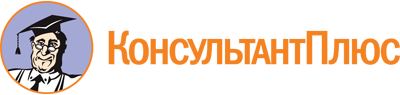 Приказ Минобрнауки России от 06.08.2021 N 721
"Об утверждении Порядка приема на обучение по образовательным программам высшего образования - программам подготовки научных и научно-педагогических кадров в аспирантуре"
(Зарегистрировано в Минюсте России 03.09.2021 N 64879)Документ предоставлен КонсультантПлюс

www.consultant.ru

Дата сохранения: 13.09.2022
